                                               Проект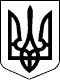 УКРАЇНАЧЕЧЕЛЬНИЦЬКА РАЙОННА РАДАВІННИЦЬКОЇ ОБЛАСТІРІШЕННЯ __ липня 2017 року                                                                     13 сесія 7 скликання Про внесення змін до рішення 9 сесії  районної  ради 7 скликання від 23 грудня 2016 року № 172 «Про районний  бюджет на 2017 рік»	Відповідно до пунктів 16-18 частини 1 статті 43 Закону України «Про місцеве самоврядування в Україні», статей 23, 78 Бюджетного кодексу України,  враховуючи клопотання районної державної адміністрації та висновки постійної комісії районної  ради з питань бюджету та комунальної власності, районна рада ВИРІШИЛА: 1. Внести до рішення 9 сесії районної  ради 7 скликання від 23 грудня 2016 року № 172 «Про районний  бюджет на 2017 рік» такі зміни:1.1  Збільшити доходи загального фонду районного  бюджету  на загальну суму 647,76756 тис.грн:за ККД  41030800 «Субвенція з державного бюджету місцевим бюджетам на надання пільг та житлових субсидій населенню на оплату електроенергії, природного газу, послуг тепло-водопостачання і водовідведення, квартирної плати» - 156,083 тис.грн;за ККД 41033900 «Освітня субвенція з державного бюджету місцевим бюджетам»-180,0 тис.грн;за ККД  41035400 «Субвенція з державного бюджету місцевим бюджетам на надання державної підтримки особам з особливими освітніми потребами» -21,880 тис.грн;    за ККД  41035000 «Інші субвенції» - 289,80456 тис.грн;1.2   Збільшити доходи спеціального фонду районного  бюджету  на суму 28,26168 тис.грн за ККД 41035000 «Інші субвенції»;1.3  Зменшити доходи спеціального фонду районного бюджету за ККД 41035000 «Інші субвенції» на  суму 19,0 тис.грн (субвенція з Любомирського сільського бюджету);1.4  Збільшити видатки загального фонду районного бюджету за головним розпорядником коштів Чечельницька районна рада за КПКВК 8600 «Інші видатки» на виконання районної Програми збереження архівних фондів на 2012-2017 роки  (за рахунок субвенції з Тартацького сільського бюджету) в сумі 0,500 тис.грн;1.5  Збільшити видатки загального фонду районного бюджету за головним розпорядником коштів Чечельницька райдержадміністрація на загальну суму  132,0 тис.грн, в тому числі:КПКВК 0312010 «Багатопрофільна стаціонарна медична допомога населенню» для придбання предметів, матеріалів та медичних препаратів для КУ «Чечельницька ЛПЛ» на суму 20,0 тис.грн (за рахунок субвенції із Стратіївського сільського бюджету);КПКВК 0312180 «Первинна медична допомога»:на придбання медичного обладняння для Бондурівського ФАПУ та Дохнянського МП в сумі 4,0 тис.грн (за рахунок субвенції з Бондурівського сільського бюджету);на придбання предметів, матеріалів для ФАП с.Любомирка на суму 19,0 тис.грн (за рахунок субвенції з Любомирського сільського бюджету) та, відповідно, зменшити видатки спеціального фонду районного бюджету за головним розпорядником коштів Чечельницька районна державна адміністрація за КПКВК 0312180 «Первинна медична допомога» (кошти з Любомирського сільського бюджету для Любомирського ФАП);на відшкодування зубопротезування пільгових категорій населення на суму 15,0 тис.грн  (за рахунок вільного залишку коштів районного бюджету, що утворився  на 01.01.2017 року );на безкоштовні медикаменти на суму 59,0 тис.грн (за рахунок вільного залишку коштів 40,0 тис.грн  та за рахунок зменшення резервного фонду 19,0 тис.грн);        КПКВК 0318600 «Інші видатки» на суму 15,0 тис.грн на виконання районної програми забезпечення  розвитку і надання інформаційних послуг населенню  на оплату послуг ТРК «Подільські комунікації» (за рахунок  вільного залишку коштів районного бюджету, що утворився  на 01.01.2017 року);1.6  Збільшити видатки загального фонду районного бюджету по відділу освіти Чечельницької райдержадміністрації на суму  313,85144 тис.грн, в т.ч.за КПКВК 1011090 «Надання позашкільної освіти позашкільними закладами освіти, заходи із позашкільної роботи з дітьми»  на суму 4,0 тис.грн на придбання предметів, матеріалів для проведення поточного ремонту районного будинку дитячої творчості (за рахунок субвенції з Тартацького сільського бюджету 1,0 тис.грн, Чечельницького  селищного бюджету в сумі 3,0 тис.грн);за КПКВК 1011020 «Надання загальної середньої освіти загальноосвітніми навчальними закладами (в т.ч. школою-дитячим садком, інтернатом при школі), спеціалізованими школами, ліцеями, гімназіями, колегіумами” на загальну суму 382,08344 тис.грн, з них :в  сумі 110,20344 тис.грн для КЗ «Каташинська СЗШ 1-2 ст.» для заміни вікон і дверей в школі, як відзначення проектів-переможців 14-го обласного конкурсу проектів розвитку територіальних громад (за рахунок іншої субвенції з обласного бюджету 37,97144 тис.грн  та за рахунок субвенції з Каташинського сільського бюджету 72,232 тис.грн.);в сумі 20,0 тис.грн для КЗ «Демівська СЗШ 1-3 ст.» як переможцям  другого районного конкурсу проектів розвитку територіальних громад  «Енергозбереження через оновлення системи опалення» ( за рахунок субвенції з Демівського сільського бюджету); в сумі 50,0 тис.грн за рахунок субвенції з Стратіївського сілського бюджету для КЗ «Стратіївський НВК 1-3 ст» для проведення поточного ремонту приміщень, придбання предметів, матеріалів, обладнання та інвентарю;в сумі 180,0 тис.грн  на оснащення загальноосвітніх навчальних закладів з поглибленим вивченням природничих та математичних предметів(за рахунок субвенції з обласного бюджету за рахунок залишку коштів освітньої субвенції з державного бюджету);в сумі 21,880 тис.грн (за рахунок субвенції з державного бюджету на надання державної підтримки особам з особливими освітніми потребами);1.7  Збільшити видатки за  ТПКВКМБ 1513016 «Надання субсидій населенню на оплату ЖКП»  на суму 156,083 тис.грн за  головним розпорядником коштів  управління праці та соціального захисту населення райдержадміністрації  (за рахунок субвенції з державного бюджету);	1.8 Збільшити видатки загального фонду районного бюджету фінансовому управлінню райдержадміністрації на загальну суму 72,07256 тис.грн та спеціального фонду на суму 28,26168 тис.грн, в т.ч. :         за КПКВК 7618370 «Субвенція з місцевого бюджету державному бюджету на виконання програм соціально-економічного та культурного розвитку регіонів»  на виконання Програми поліпшення техногенної та пожежної безпеки населених пунктів та об’єктів усіх форм власності, розвитку інфраструктури підрозділів Державної служби України з надзвичайних ситуацій  Чечельницького району на 2016-2020 роки в сумі 2,0 тис.грн для покращення матеріально-технічної бази Чечельницького районного сектору УДСНС України у Вінницькій області (за рахунок субвенції з Стратіївського сільського бюджету);        за КПКВК 7618800 «Інші субвенції» як відзначення проектів-переможців 14-го обласного конкурсу проектів розвитку територіальних громад:      по загальному фонду на суму 70101,12 тис.грн  (Каташинській сільській раді «Встановлення дитячого спортивно-ігрового майданчика в с.Жабокричка»);        по спеціальному фонду на суму 28,26168 тис.грн  (Чечельницькій селищній раді на «Реконструкцію паркану парку «Садиба» історично-культурної пам’ятки України в смт.Чечельник); 1.9 Зменшити видатки загального фонду за головним розпорядником коштів відділ освіти райдержадміністрації за КПКВК 1011020 «Надання загальної середньої освіти загальноосвітніми навчальними закладами (в т.ч. школою-дитячим садком, інтернатом при школі), спеціалізованими школами, ліцеями, гімназіями, колегіумами» на суму 10,0 тис.грн (кошти були надані Демівською сільською радою для придбання предметів, матеріалів для шкільних потреб); 1.10   Зменшити резервний фонд на суму 19,0 тис.грн;1.11 Здійснити перерозподіл видатків загального фонду районного бюджету за головним розпорядником Чечельницька райдержадміністрація за КПКВК 0313131 « Центри соціальних служб для сім'ї, дітей та молоді», а саме: зменшити видатки  на оплату праці фахівців із соціальної роботи на суму       4,0 тис.грн, та, відповідно, збільшити видатки на нарахування на заробітну плату.2. Фінансування видатків, визначених підпунктами 1.4-1.8 цього рішення, здійснити за рахунок іншої субвенції з сільських та селищного бюджетів на загальну суму 191,732 тис.грн.3. Залишок коштів освітньої субвенції, що склався на 01.01.2017 року в сумі 7,80736 тис.грн (головний розпорядник коштів відділ освіти  райдержадміністрації) направити на оплату праці  за КПКВК 1020 «Надання загальної середньої освіти загальноосвітніми навчальними закладами (в т.ч. школою-дитячим садком, інтернатом при школі), спеціалізованими школами, ліцеями, гімназіями, колегіумами». 4. Залишок коштів медичної субвенції, що склався на 01.01.2017 року в сумі 6,20129 тис.грн (головний розпорядник коштів Чечельницька райдержадміністрація) направити  на придбання медикаментів за КПКВК 0312180 «Первинна медична допомога».5. Затвердити зміни до рішення 9 сесії районної  ради 7 скликання від     23 грудня 2016 року № 172 «Про районний  бюджет на 2017 рік», внесені розпорядженнями  голови районної  державної адміністрації за погодженням з постійною комісією  районної  ради з питань бюджету та комунальної власності:від 21 червня   2017 року № 235 «Про внесення змін до районного бюджету», а саме:  зарахування до районного бюджету міжбюджетного трансферту у вигляді іншої   субвенції з обласного бюджету  в сумі 19,250 тис. грн. Головний розпорядник даних коштів  управління праці та соціального захисту населення райдержадміністрації за  ТПКВКМБ 1513035;зарахування до районного бюджету коштів в сумі 5,0 тис.грн у вигляді іншої субвенції з Вербського сільського бюджету (на придбання предметів, матеріалів).  Головним розпорядником даних коштів визначається відділ освіти райдержадміністрації за КТКВК 1011020 «Надання загальної середньої освіти загальноосвітніми навчальними закладами (в т.ч. школою–дитячим садком, інтернатом при школі), спеціалізованими школами, ліцеями, гімназіями, колегіумами»;зарахування до районного бюджету коштів в сумі 0,5 тис.грн у вигляді іншої субвенції з Вербського сільського бюджету (на виконання районної програми збереження архівних фондів на 2012-2017 роки). Головним розпорядником даних коштів визначається Чечельницька районна рада за КПКВК 0118600 «Інші видатки»;від 10 липня   2017 року № 253 «Про внесення змін до районного бюджету», а саме: зарахування до районного бюджету міжбюджетного трансферту у вигляді  іншої   субвенції з обласного бюджету  в сумі 16,794 тис.грн. Головний розпорядник даних коштів  управління праці та соціального захисту населення за ТПКВКМБ 1513035 «Компенсаційні виплати на пільговий проїзд автомобільним транспортом окремим категоріям громадян»;зарахування до районного бюджету коштів в сумі 460,0 тис.грн у вигляді іншої субвенції спеціального фонду з обласного бюджету для співфінансування проектів-переможців чотирнадцятого обласного конкурсу проектів розвитку територіальних громад за екологічним напрямком. Головними розпорядниками даних коштів визначається районна рада в сумі 160,0 тис.грн за ТПКВКМБ 0117700 «Інші природоохоронні заходи» та фінансове управління райдержадміністрації за ТПКВКМБ 7618800 «Інші субвенції» для передачі міжбюджетного трансферту у вигляді іншої субвенції до Берізко-Чечельницького сільського бюджету в сумі 100,0 тис.грн та до Чечельницького селищного бюджету  в сумі 200,0 тис.грн. 6. Додатки 1,3,4,5,6 до цього рішення є його невід’ємною частиною.7. Контроль за виконанням цього рішення покласти на постійну               комісію  районної  ради  з  питань  бюджету  та   комунальної  власності  (Савчук В.В.).      ПиГолова районної ради                                                        С.В. П’яніщукРешетник Н.О.Савчук В.В.Катрага Л.П.Кривіцька І.О.Лисенко Г.М.Крук Н.А.